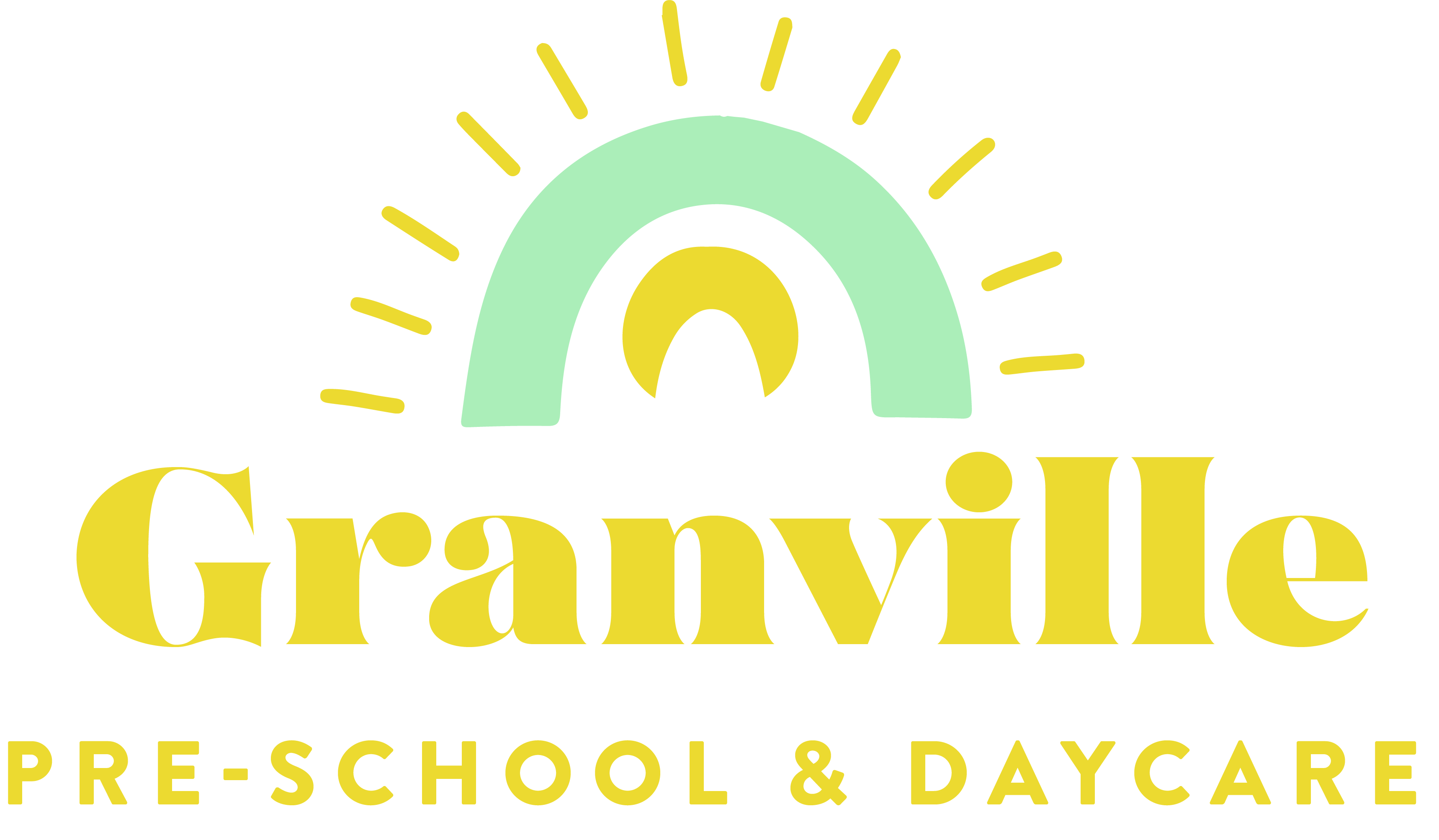 South Parramatta Granville PreschoolBackgroundFor many children and their families, commencing child care is their first experience of separation. It is an experience that can be daunting and should be managed so that the process is as smooth as possible for all involved, especially the child. The experiences of families and their children during the enrolment and orientation processes strongly influence the quality of their future relationships with the Service. Policy statementThis Policy outlines the way the Service welcomes parents and their children, informs them about the Service’s policies and procedures, and gathers the information necessary to ensure the safety, education and care of the children. Strategies and practicesPre-enrolmentThe Service follows the Australian Government’s “Priority of Access Guidelines” for allocating childcare places. Once these Guidelines are met, the Service prioritises siblings of children who are already attending.  During the initial contact, parents are provided with basic information about the Service, its programs, routines and fees, and are shown through the Service. When parents indicate their interest in enrolling their child, they are shown through the Service and provided with information about its operation (e.g. opening and closing times, program, meals, policies and procedures, fees, documentation required before commencing at the Service and tailored orientation). Possible start dates are discussed. Parents are also invited to ask any questions they may have. They are given a copy of the Parent Handbook to keep.  The Nominated Supervisor ascertains if the child has any special education and care requirements (e.g. medical, English as a second language) so that these needs can be met by the Service from the child’s first day of attendance. Parents are asked to complete the Family and Child Information Summary (at the end of enrolment form). Parents are reminded to contact the Australian Government Department of Human Services (Centrelink 136 150) or to apply online via their MyGov account to have their eligibility for Child Care Subsidy assessed. This is required prior to formal enrolment.  The Nominated Supervisor informs parents that every child and family responds differently to starting childcare, especially if it is the first time that children and families have been separated for any lengthy period. They are also told that, at enrolment time, educators and parents will plan to ensure the child settles in as smoothly and as quickly as possible. BondTo secure a child’s position families are required to pay an admin fee of $70 and $200 bond to secure the position. When 4 weeks’ notice of withdrawal is given, the bond will be refunded accordingly.When a family indicates their interest in enrolling their child, they will go on the waiting list (free of charge). The service will accept the enrolment 6 weeks before the start day. Once the enrolment is accepted the admin fee and bond should be paid. Should an enrolled family not take up their position on their agreed start date their place will be forfeited and offered to another family on the waiting list. Non take up of an offered position will result in a return to the waiting list. Non take up of an offered position will also result in the forfeiting of any paid bond should the family not attend the service when the next opportunity arises.Enrolment When a vacancy occurs, the Nominated Supervisor arranges for parents and their child to visit and become familiar with the Service before the child commences. During the visit, they are shown through the Service and introduced to the educators. At this time, some children like to participate in the activities while others prefer to watch. Once parents decide to enrol their child, they complete an enrolment form prior to their child commencing at the Service. The enrolment form contains the following details:Full name, date of birth and address of the childName, address and contact details of: each known parent of the child; any person who is to be notified of an emergency involving the child if neither parent of the child can be immediately contacted; and, any person who is an authorised nominee. The name of any person who is authorised to consent to medical treatment of, or to authorise administration of medication to, the child; and, any person who is authorised to authorise an educator to take the child outside the education and care service premises.Details of any court orders, parenting orders or parenting plans provided to the approved provider relating to powers, duties, responsibilities or authorities of any person in relation to the child or access to the child. Details of any other court orders provided to the approved provider relating to the child's residence or the child's contact with a parent or other person. Gender of the child.Language used in the child's homeCultural background of the child and, if applicable, of the child's parents.Any special considerations for the child, such as any cultural, religious or dietary requirements or additional needs.Parents are asked to sign an agreement on the enrolment form authorising the Approved Provider, Nominated Supervisor or an educator to: seek medical treatment for the child from a registered medical practitioner, hospital or ambulance service; arrange transportation of the child by an ambulance service; and, if relevant, take the child on regular outings. Refer to the Service’s Excursion Policy. Parents are to provide the following health information.  Name, address and telephone number of the child's registered medical practitioner or medical service and the child's Medicare details. Details of any specific healthcare needs or known medical conditions such as allergies, asthma, diagnosed as at risk of anaphylaxis.Any Medical Management Plan and Risk Minimisation Plan to be followed with respect to a specific healthcare need or medical condition (e.g. asthma, allergy, anaphylaxis).  Details of any dietary restrictions for the child. Immunisation status of the child. Refer to the Service’s Immunisation of Children and Staff Policy. Parents are asked to complete a Family and Child Information Summary which provides some background about the family and child:     Information about the child’s interests, needs, likes and dislikesCultural background, and any special customs and religious requirements to be respectedGoals for the child Food preferences Routines at homeToilet training needs Names of family members and pets. Parents are provided with written information about fee structure, payment regularity and options available (e.g. cash, EFTPOS, direct debit via iPay). Parents nominate their preferred method of payment at this time. The Service’s Policies and Procedures are discussed, and parents’ attention drawn to specific policies (e.g. Sun Protection, Nutrition, Food and Beverages, Handwashing) and aspects of those policies that require their support and cooperation (e.g. ensuring current contact information, appropriate food and drink items provided from home, providing a hat, labelling of all clothes and other personal items). Parents are then shown where they can readily access these Policies and Procedures, the Parent Library and other resources. They are also provided with a Parent Handbook. Where relevant, the Service’s commitment to supporting breastfeeding is communicated to families and families are provided with information about the Service’s breastfeeding policy and practices.  The Nominated Supervisor then speaks to the parents about the various ways the Service communicates with them (e.g. face-to-face, notice boards, emails, newsletters, individual child pockets) and ways that parents can converse with the Service (e.g. face-to-face, suggestion box, surveys). The information provided by the Service is intended to be easily understood by all parents, including those for whom English is a second language. Families are given access to Appsessment- application where you can follow your child adventures at the Service. Families are given access to HubHello – application where they can view their CCS information, statements, invoices. Parents are also asked the most suitable way to exchange information about their child’s specific needs so that the educators can work with the parents to meet those needs. At this time, the Nominated Supervisor, the educators in the child’s room and the parents devise an orientation plan to help the child settle during the transition from home to the Service (particularly during the initial settling in period), and how best to maintain continuity between home and the Service. Some children may need to visit the Service a number of times before feeling sufficiently secure to be left by their parents. Others can be left after the first visit. Others again may need to build from a short visit to a full day. The plan is flexible and can be altered at any time. It is crucial that the child feels secure, and that positive interactions are established between all parties – child, parents and educators. Once the child commences at the Service, parents are contacted at any time the child becomes distressed. Parents are also informed about their child’s day when they collect the child, and are welcome to telephone the Service throughout the day for updates. At the end of the enrolment and orientation, parents are asked to complete an Enrolment and Orientation Checklist which provides feedback on how to improve these processes. Enrolment PackOnce the enrolment fee and bond has been paid, families will be provided with an enrolment pack which consists of: Current fee structure and payment detailsParent HandbookInformation on the National Quality Framework, National Quality Standards and the Early Years Learning FrameworkMunch and Move Fact Sheets  Child Care Subsidy informationManagement Will Ensure: Enrolment form is completed accurately and in its entirety.The appropriate Room leader is informed of the new child including any medical conditions, interests, developmental needs, and strengths.Immunisation certificate and birth certificate have been sighted and photocopied.The child is added to the Observation cycle.The child is added to the Service’s medical characteristics sheet (if necessary) and this information is distributed to Educators.The enrolment is lodged with The Department of Education, Employment and Workplace Relations (DEEWR) A file for the Child’s information is created.Families are provided with an orientation survey to complete within the first 6 weeks of starting to gain feedback about the orientation and enrolment process. Child Care Subsidy is explained to families.Families are given access to Appsessment- application where you can follow your child adventures at the Service. Families are given access to HubHello – application where they can view their CCS information, statements, invoices.ORIENTATION OF THE SERVICE During the orientation of the Service, families will be: Given the Service enrolment form to be completedProvided with an outline of the Service policies which will include fee payment, sun safety, illness and accident, and medical authorisationAdvised of the enrolment fee and bond Shown the signing in/out process Advised of appropriate clothing for children to wear to the Service, including shoesInformed about policies regarding children bringing in toys from homeIntroduced to their child's EducatorsTaken on a tour around the ServiceAsked to share information on any medical management plan or specific healthcare needs of their child (if applicable)Informed of the daily report and how parents can view this Introduced to the room routine and Service program, including portfolios and the observation cycle. Informed about Service communication strategies including meetings, interviews, newsletters, emails, etc. Informed about the Service’s SunSafe Policy regarding hats and sunscreen Given the opportunity to set Family Goal’s for their childConfirm preferred method of communicationDuring orientation, Educators will discuss the following in order to gain a better understanding in supporting the family:the cultural and/or linguistic background for families from non-English speaking backgrounds (external support may be required)the family’s needs in relation to work or other commitmentsdays and times child care is requiredthe family’s previous knowledge or experience of other children’s servicesany additional needs of the child and/or their familyany court orders that are applicable to the childservice philosophy and curriculumthe child’s interestsfamily goals and expectationsany allergies or dietary needs for the childemergency or health care plans for the child if relevantthe Service and room routinesgreet children and families upon arrival create a welcoming and inviting environmentdiscuss with families the best transition process for the childencourage families to stay as long as they need to in order to reassure their childencourage families to say good-bye to the child when dropping offphone families if the child remains distressedseek information about the child and family throughout the orientation processManagement will ensure:The orientation process is well organised, flexible, and informative. The child and family visit the Service and familiarise themselves with the environment. The child may participate in the activities and experiences if they feel comfortable. The family and child/children are introduced to the Educators in the room.To create a welcoming environment and interact positively with the child and family.    The child and family are respected at all times, acknowledging the individuality of each parenting style.Families are encouraged to ring, email, or visit the Service as often as they like when their child has commenced care.The child is allocated a Focus Educator. Families are reassured that if the child is distressed over a long period of time the educators will contact them. Support agencies are contacted for children with additional needs. Families know how to provide feedback. Families are informed that critical information from their child’s enrolment form is communicated with Educators- (emergency contacts, authorised nominees, court orders, immunisation status, medical and health conditions where relevant)
During the orientation of the service, families will be:given the Service enrolment form to be completed.provided with an outline of the Service policies, which will include fee payment, sun safety, illness and accident and medical authorisationadvised of the enrolment fee and bond (if applicable) provided with information about Child Care Subsidy (CCS) and myGov websiteprovided with a Parent Handbookasked to provide their child’s immunisation history statement when enrolling their child- Australian Childhood Immunisation Registershown the signing in/out process advised of appropriate clothing for the child to wear to the Service, including appropriate shoesadvised of what the child will be required to bring each day (water bottle, hat, change of clothes)informed about policies regarding children bringing in toys from homeinformed about wearing sun safe hats and application of sunscreen introduced to the child's Educatorstaken on a tour around the Serviceinformed about meals, snacks and drinks provided by the Servicerequired to discuss medical management plan and allergies (if applicable)advised about the daily report/journal and how parents can view this (include information about digital apps if applicable)introduced to the room routine and Service program. This includes portfolios (if applicable) and the observation cycle.informed about communication methods including meetings, interviews, newsletters, emails etc. invited to set family goals for their childasked to confirm their preferred method of communication.Transitioning to a New RoomChildren are transitioned to the next age group when they are developmentally ready to move to the next age group and a vacancy occurs. When educators identify that a child is ready to begin transition, and a vacancy is imminent, they contact parents to discuss the desirability of the move and to obtain their input. Refer to the Service’s Interactions with Families Policy.Once all parties have agreed that the move is in the child’s best interests, a letter is composed formalising the agreement. It details the day and date of the move, the names of the educators in the new room and any other relevant information.  Before children are officially moved to a new room, their current educators talk to them about the impending move and the children then visit the next age group a number of times. The frequency depends on individual children.Immediately prior to the child’s official move, parents are encouraged to visit the child’s new room and to meet the educators to ensure that they are aware of such matters as room routine, location of lockers, and sign-in and sign-out sheets.   Transition to schoolAttending school for the first time is a major change for the child and the family. The Service recognises that parents play a vital role in the success of the transition, and supports and works with parents to prepare children for school entry.  Wherever possible, the Service provides families with information about the schools within the local community. The Service provides information to parents about children’s readiness for school.  Educators speak to children about starting school and ensure that the information they provide to children is positive and accurate. The Service liaises with the nearest government school and, towards the end of the year, arranges with the school for a number of familiarisation visits for the children who will attend the following year. The Service coordinates the transition statements to be completed by the educator (Transition Statement – Educator), parent (Transition Information – Family) and child (Transition Information – Child), and provides these to the school.Additional safe practices for babies  To be diligent in obtaining from parents upon enrolment all relevant information about their child, especially details on immunisation and medical conditions, together with dietary needs, and current sleep patterns, bottle times and other care routines.Responsibilities of parentsTo provide the Service with information about their family and their child’s needs and interests.To provide all of the required documentation.To read and discuss Service policies and procedures.Procedure and formsEnrolment and Orientation Checklist Family and Child Information SummaryTransition Information – Child Transition Information – EducatorTransition Information – FamilyLinks to other policiesAdministration of Medication PolicyEducational Program PolicyExcursion PolicyFood Preparation, Storage and HandlingImmunisation for Children and Staff PolicyIncident, Injury, Trauma and IllnessInteractions with Families PolicyManaging Infectious Diseases PolicyMedical Conditions PolicyNutrition, Food and Beverages Policy Relationships with Children PolicyPrivacy and Confidentiality PolicySleep and Rest PolicySun Protection PolicyLinks Education and Care Services National Regulations 2011, National Quality Standard 2011SourcesAustralian Government. Services Australia. –  Child Care Subsidy: How to Claim https://www.humanservices.gov.au/individuals/services/centrelink/child-care-subsidy/how-claim accessed 30 December 20200Early Years Learning Framework 2009Education and Care Services National Regulations 2011 Guide to the National Quality Framework 2018 (September 2020 Update): Section 4 – Operational Requirements https://www.acecqa.gov.au/sites/default/files/2020-09/Guide-to-the-NQF-September-2020.pdf accessed 20 December 2020Further reading and useful websites (Consistent with the approach of the National Quality Framework, the following references have prioritised efficacy and appropriateness to inform best practice, and legislative compliance over state or territory preferences.)Australian Government Services Australia –  http://www.humanservices.gov.au/  accessed 30 December 2020Policy reviewThe Service encourages staff and parents to be actively involved in the annual review of each of its policies and procedures. In addition, the Service will accommodate any new legislative changes as they occur and any issues identified as part the Service’s commitment to quality improvement. The Service consults with relevant recognised authorities as part of the annual review to ensure the policy contents are consistent with current research and contemporary views on best practice. Version ControlRegs77Health, hygiene and safe food practices 78Food and beverages79Service providing food and beverages80Weekly menu81Sleep and rest85Notification to parents of incident, injury, trauma and illness88Infectious diseases 90  Medical conditions policy 92Medication record93Administration of medication  97Emergency and evacuation procedures99Children leaving the education and care services100Risk assessment must be conducted before excursion101Conduct of risk assessment  102Authorisation for excursions157Access for parents160Child enrolment records to be kept by approved provider161Authorisations to be kept in enrolment record162Health information to be kept in enrolment record168Education and care services must have policies and procedures173Prescribed information to be displayed177 Prescribed enrolment and other documents to be kept by approved provider181Confidentiality of records kept by provider183Storage of records and other recordsQA1.1.2Each child’s current knowledge, strengths, ideas, culture, abilities and interests are the foundation of the program 1.3.3Families are informed about the program and their child's progress.1.2.3Each child's agency is promoted, enabling them to make choices and decisions that influence events and their world 2.1.1Each child’s wellbeing and comfort is provided for, including appropriate opportunities to meet each child’s need for sleep, rest and relaxation2.1.2Effective illness and injury management and hygiene practices are promoted and implemented2.1.3Healthy eating and physical activity are promoted and appropriate for each child2.2.2Plans to effectively manage incidents and emergencies are developed in consultation with relevant authorities, practised and implemented5.1.1Responsive and meaningful interactions build trusting relationships which engage and support each child to feel secure, confident and included6.1.1Families are supported from enrolment to be involved in the service and contribute to service decisions6.1.3Current information is available to families about the service and relevant community services and resources to support parenting and family wellbeing6.2.1Continuity of learning and transitions for each child are supported by sharing information and clarifying responsibilities6.2.3The service builds relationships and engages with its community7.2.1There is an effective self-assessment and quality improvement process in placeVersionDate ReviewedApproved ByComments/AmendmentsNext Review Date18 January 2018Dr Brenda Abbey (Author)Updated to changed NQF requirements 1 February 2018. Service to modify policies to its specific needs. 211 January 2019Dr Brenda Abbey (Author) Updated references 31 March 2019Dr Brenda Abbey (Author) Updated Child Care Subsidy information and links.4 6 September 2019Dr Brenda Abbey (Author)Updated references.529 November 2020Dr Brenda Abbey (Author) Updated references. 630 December 2020Dr Brenda Abbey (Author)Updated references. 730 March 2022Joanna Pycinska Adoption of policy30 March 2023